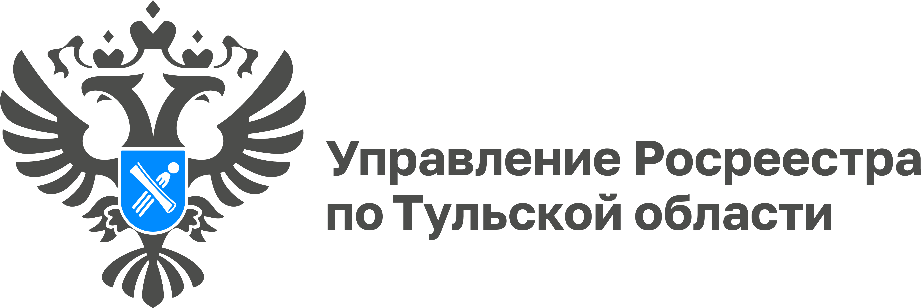 Туляки могут зарегистрировать договор участия в долевом строительстве без посещения МФЦЗаконодательством предоставлена возможность застройщикам обращаться за регистрацией права собственности дольщиков на квартиры.
Ранее при покупке недвижимости весь процесс ложился на плечи покупателя. Необходимо было подписать договор в офисе застройщика, подать документы на регистрацию в МФЦ, получить зарегистрированные документы в МФЦ, передать документы в банк — в случае, если сделка проходила с привлечением кредитных средств.На сегодняшний день регистрация договора участия в долевом строительстве проходит проще и быстрее. Благодаря услуге электронной регистрации покупателю необходимо будет только подписать документы, а остальное оформит застройщик. Кроме того, электронная регистрация — самый удобный способ провести сделку, если покупатель находится в другом городе. Застройщик сам может подать в Росреестр документы на проведение регистрации права собственности от имени участника долевого строительства.После завершения строительства дома и постановки его на кадастровый учет, застройщик передает квартиры дольщикам по акту приема-передачи. Далее застройщик самостоятельно обращается в Росреестр с заявлением о регистрации права собственности на квартиры в этом доме от имени дольщиков. Закон позволяет подать заявление без доверенности. За регистрацию права собственности уплачивается госпошлина. После завершения регистрации, застройщик передает дольщику полученную выписку из Единого государственного реестра недвижимости, подтверждающую право собственности на квартиру и проведенную регистрацию. «Если раньше в этом процессе были задействованы застройщики, дольщики, многофункциональные центры и Росреестр, то теперь покупателю необязательно обращаться в МФЦ – за него все может сделать застройщик, который ранее уже обращался в регистрирующий орган по вопросу кадастрового учета объекта. Покупатель, в свою очередь, после внесения соответствующих сведений в Единый государственный реестр недвижимости вместе с ключами получит и выписку из ЕГРН - как доказательство права собственности», - отметила заместитель руководителя Управления Росреестра по Тульской области Татьяна Трусова.